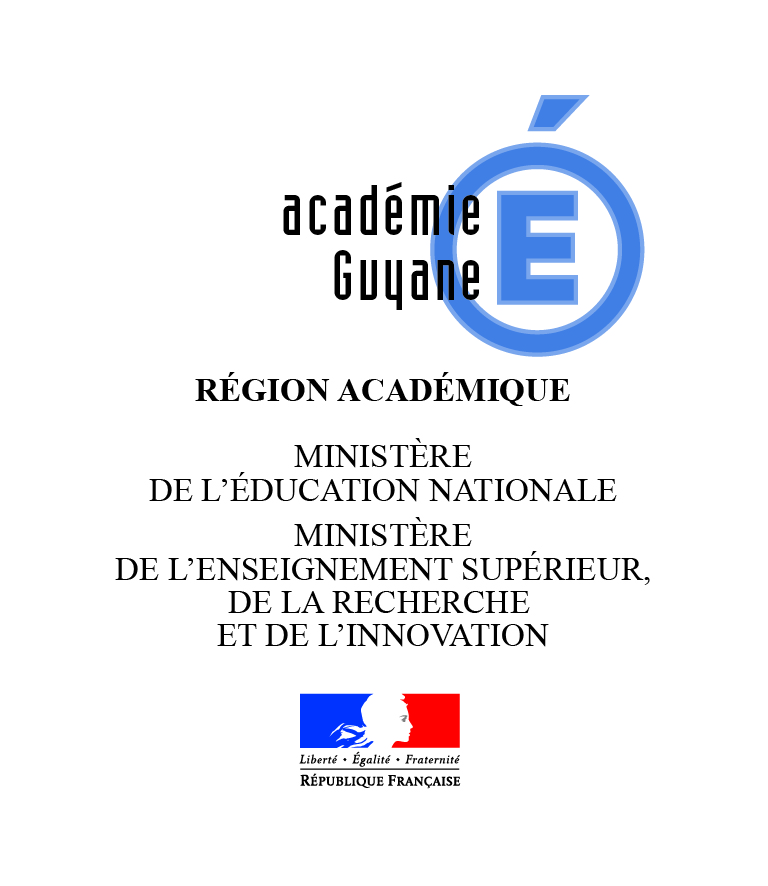 PROCEDURE D’AFFECTATION APRES LA SECONDE  GENERALE ET TECHNOLOGIQUE Rentrée scolaire : septembre 2018AFFECTATION EN PREMIERE TECHNOLOGIQUEET PREMIERE PROFESSIONNELLE APRES LE STAGE « PASSERELLE »  l’Affectation est une procédure informatiséeVotre enfant scolarisé(e) dans un établissement français à l’étranger,dans un établissement de l’Union Européenne, Les résultats de l’affectation  et les notifications seront disponibles au SAIO,à partir du 27 juin 2018